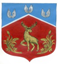 Администрация  муниципального образования Громовское сельское поселение муниципального образования Приозерский муниципальный район Ленинградской областиПОСТАНОВЛЕНИEот  06 октября  2021 года                              № 309В соответствии с Федеральным законом от 06.10.2003 года № 131-ФЗ «Об общих принципах организации местного самоуправления в Российской Федерации», Федеральным законом от 27.07.2010 года № 190-ФЗ «О теплоснабжении», Уставом муниципального образования Громовское сельское поселение, с целью организации надежного теплоснабжения на территории муниципального образования Громовское сельское поселение, администрация муниципального образования Громовское сельское поселение муниципального образования Приозерский муниципальный район Ленинградской области ПОСТАНОВЛЯЕТ:1. Присвоить статус единой теплоснабжающей организации ООО «Энерго-Ресурс» (ИНН 4703108005), осуществляющей теплоснабжение на территории муниципального образования Громовское сельское поселение муниципального образования Приозерский муниципальный район Ленинградской области с даты передачи муниципального имущества – объектов теплоснабжения имущественного комплекса в границах зоны деятельности.2.	Определить, что зоной деятельности единой теплоснабжающей организации ООО «Энерго-Ресурс» является территория муниципального образования Громовское сельское поселение, на которой располагаются централизованные системы теплоснабжения.3.	Единой теплоснабжающей организации ООО «Энерго-Ресурс» обеспечить:3.1. Эксплуатацию централизованной системы теплоснабжения в соответствии с нормативными правовыми актами Российской Федерации.3.2.	Теплоснабжение в случае, если объекты капитального строительства абонентов присоединены в установленном порядке к централизованной системе теплоснабжения, в пределах зоны единой теплоснабжающей организации.3.3.	Заключение с организациями, осуществляющими эксплуатацию объектов централизованной системы теплоснабжения, договоров, необходимых для обеспечения надежного и бесперебойного теплоснабжения в соответствии с требованиями действующего законодательства Российской Федерации.6.	Настоящее постановление вступает в силу со дня его подписания.7.	Контроль за исполнением настоящего постановления оставляю за собой.        Глава администрации                                                                        А.П. КутузовИсп. Алексеева С.В.  8(81379)99-471 Разослано: дело-2, ООО «Энерго-Ресурс» - 1. О присвоении статуса единой теплоснабжающей организации в сфере теплоснабжения и определении зоны ее деятельности на территории муниципального образования Громовское сельское поселение муниципального образования Приозерский муниципальный район Ленинградской области